CAREER OBJECTIVETo be part of a company that indulge professional growth and strive for excellence where I can perform my management skills according to my strong caliber and efficiency.PROFESSIONAL HISTORYPERMITS AND VISASInternet City, UAEHR ADMINISTRATORNovember 2015 to January 2016Posts recruitment on selected job boardsConducts initial interviewProcess final offer and finalize the recruitment processEnsures accurate and complete recruitment selection guidelines and proceduresProofreads Client’s CVCollect all appropriate documentation necessary for visa and permits Schedule staff’s visa, medical, coordinates with the PRORespond to staff queries on Visa/ Labour/ Passport related matters.Assist in all general inquiries concerning labour and immigration mattersMARKET360 DEGREE INTEGRATED MKTG & PROMOTIONAL SERVICESHR- MANAGER CUM EXECUTIVE SECRETARYMarch 2014 to October 2015.•   Oversee the recruitment and selection process as well as Employees compensation & benefits•   Handles New hire orientation, leads training and professional development seminars•   Develop strategic solutions to meet workforce demands•   Handle risk mitigation /Attends to all SeNa/DOLE arraignment•   Ensure that employees have a safe working environment         *Directly reporting to CEO•   Prepare confidential and sensitive documents•   Compose memoranda and letters in response to questions and complaints•   Determine matters of top priority and handle accordingly•   Manage travel and meeting schedule for the CEOGLOBE TELECOMSALES ADMIN CUM MARKETING OFFICERFrom May 2012 to March 2014•     Assists and accommodates new subs and existing subscribers•     Probe and provides necessary plan for each subscriber•     Offers new promo and other booster for marketing and subscriber's needs•     Recommend changes in products, services by evaluating results and competitive development.•	Resolves customer complaints by investigating problems; developing solutions; preparing reports; making recommendations to management.•	Maintains professional and technical knowledge by attending educational workshops; reviewing professional publications; establishing personal networks; participating in professional societies.•     Validate the authenticity of the submitted requirements•     Comply to all emails and complaints•     Handle all loyalty, upgrade and new line subscriptions issuances•     Activates new line•     Provides useful way of gauging overall capacity of a customer/subscriber BELO MEDICAL GROUP  SALES MARKETING REPRESENTATIVE CUM ADMIN(One World Connections) August 2010 to April 2012•        Handles email and complaints•        Receive calls and answer client's inquiry/Arrange appointments for clients•        Answers inquiries through social media •        Consolidates email report (Daily, Weekly & MonthlyJP MORGAN CHASE BANK SECRETARY CUM RECEPTIONIST     January 2010 to August 2010Assist and accommodates guest and applicantsHandles receivables and for pick up itemsReceives calls and transfers to certain departmentSort and distributes incoming post and organizing and sending outgoing post;Arrange travel and accommodation for staff or customers and other external contacts;COMMUNICATIONS R US (AUSTRALIAN TELCO ACCOUNT; OPTUS)  QUALITY ANALYST CUM ADMINSeptember 2007 to December 2008Audit and locates Agent’s recordingReal time feedback and one on one coaching for sales agentsAdminister sanctions for non-complianceKIA MOTORS INC.SALES AGENT CUM CUSTOMER SERVICE AGENT•     Assist possible customers•     Sales and item coordination for car purchases•	Keeps management informed by submitting activity and results reports, such as daily call reports, weekly work plans, and monthly and annual territory analyses.•	Monitors competition by gathering current marketplace information on pricing, products, new products, delivery schedules, merchandising techniquesEDUCATIONAL BACKGROUNDTERTIARY:  COLLEGE OF THE HOLY SPIRITCOMMUNICATION ARTS MAJOR IN BROADCASTINGMendiola,ManilaPERSONAL DETAILSDate of Birth: August 25,1988 Place of Birth: Manila, PhilippinesMarital Status: SingleHeight: 5'2 Weight: 120lbsLanguage: Filipino and English    First Name of Application CV No : 1657698Whatsapp Mobile: +971504753686 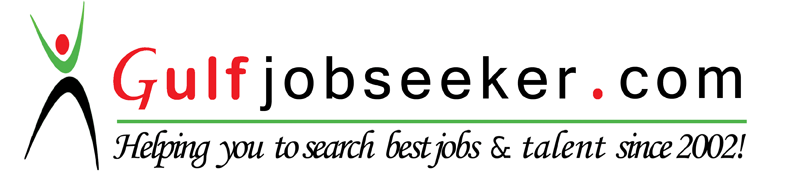 